ПОСТАНОВЛЕНИЕадминистрации муниципального образования «Город Астрахань»09 января 2019 года № 05«Об утверждении ведомственной целевой программы муниципального образования «Город Астрахань»«Строительство, реконструкция и капитальный ремонт объектов образования, физической культуры и спорта города Астрахани»В соответствии с Федеральным законом «Об общих принципах организации местного самоуправления в Российской Федерации», Уставом муниципального образования «Город Астрахань», постановлением администрации муниципального образования «Город Астрахань» от 09.06.2018 № 352 «Об утверждении Порядка разработки, утверждения и реализации ведомственных целевых программ муниципального образования «Город Астрахань» ПОСТАНОВЛЯЮ:1. Утвердить прилагаемую ведомственную целевую программу муниципального образования «Город Астрахань» «Строительство, реконструкция и капитальный ремонт объектов образования, физической культуры и спорта города Астрахани» (далее - Программа).2. Финансово-казначейскому управлению администрации муниципального образования «Город Астрахань» обеспечить реализацию Программы в полном объеме.3. Управлению информационной политики администрации муниципального образования «Город Астрахань»:3.1. Опубликовать настоящее постановление администрации муниципального образования «Город Астрахань» в средствах массовой информации. 3.2. Разместить настоящее постановление администрации муниципального образования «Город Астрахань» на официальном сайте администрации муниципального образования «Город Астрахань».4. Управлению контроля и документооборота администрации муниципального образования «Город Астрахань»:4.1. Направить настоящее постановление администрации муниципального образования «Город Астрахань» в государственно-правовое управление администрации Губернатора Астраханской области для включения в регистр муниципальных нормативных правовых актов Астраханской области в установленный законом срок. 4.2. В течение 10 дней после дня принятия настоящего постановления администрации муниципального образования «Город Астрахань» направить его в прокуратуру города Астрахани для проведения антикоррупционной экспертизы и проверки на предмет законности.5. Настоящее постановление администрации муниципального образования «Город Астрахань» вступает в силу с момента его официального опубликования.6. Определить срок реализации Программы - 2021-2023 годы.7. Контроль за исполнением настоящего постановления администрации муниципального образования «Город Астрахань» возложить на начальника управления по капитальному строительству администрации муниципального образования «Город Астрахань».Глава администрации Р.Л. ХАРИСОВУтверждена постановлением администрации муниципального образования «Город Астрахань» от 09.01.2019 № 05Ведомственная целевая программа муниципального образования «Город Астрахань» «Строительство, реконструкция и капитальный ремонт объектов образования, физической культуры и спорта города Астрахани»1. Паспорт.2. Характеристика проблемы (задачи), решение которой осуществляется путем реализации Программы.Администрация города и в условиях дефицита бюджета предпринимает меры по решению проблемы нехватки мест в дошкольных учреждениях, созданию дополнительных учебных мест для школьников, ликвидации образовательной дискриминации, повышения качества жизни населения.Именно поэтому ведомственная целевая программа представляет собой актуальную комплексную систему мероприятий, направленных на развитие образовательного комплекса города Астрахани, решение проблемы нехватки мест в дошкольных и школьных образовательных организациях города.При подготовке ведомственной целевой программы использованы принципы развития образования Российской Федерации, изложенные в Федеральном законе «Об образовании в Российской Федерации».В целях реализации Послания Президента Российской Федерации Д.А. Медведева Федеральному Собранию Российской Федерации от 30 ноября 2010 года по основным вопросам государственной и региональной политики в области дошкольного образования в строящихся микрорайонах должна быть вся необходимая социальная инфраструктура.3. Перечень и характеристика целей, задач, мероприятий, индикаторов (показатели) и результатов Программы.Основной целью Программы является повышение уровня обеспеченности населения МО «Город Астрахань» объектами образования, физической культуры и спорта.Задачи Программы:- развитие сети образовательных организаций города и создание соответствующих нормативам условий пребывания для обучающихся и воспитанников в образовательных организациях.Реализация Программы позволит:- увеличить количество вновь построенных муниципальных образователь­ных организаций до 2 ед.;- увеличить количество отремонтированных объектов образования до 30 ед. 4. Описание системы управления реализацией Программы.Заказчиком Программы является администрация муниципального образования «Город Астрахань».Разработчиком и ответственным исполнителем Программы является управление по капитальному строительству администрации муниципального образования «Город Астрахань».К функциям управления в рамках реализации Программы относятся:- сбор и систематизация статистической и аналитической информации о реализации программных мероприятий, ведение учета и осуществление хранения документов, касающихся муниципальной программы;- проведение оценки достигнутых целей и эффективности реализации муниципальной программы;- подготовка и направление в финансово-казначейское управление и управление экономики и предпринимательства администрации МО «Город Астрахань» отчетов о ходе реализации Программы по итогам:• 1-го квартала - до 20-го числа месяца, следующего за отчетным периодом;• полугодия - до 20-го числа месяца, следующего за отчетным периодом;• 9 месяцев - до 20-го числа месяца, следующего за отчетным периодом;• года - до 1 марта года, следующего за отчетным годом. 5. Перечень и описание мероприятий Программы.Мероприятия Программы направлены на реализацию поставленных задач и подразделяются на мероприятия по строительству и капитальному ремонту.Перечень программных мероприятий и распределение расходов на реализацию Программы представлены в приложении 2 к Программе.Перечень программных мероприятий, показателей (индикаторов) и результатов Программы представлен в приложении 1 к Программе.6. Сроки реализации Программы.Программа должна быть реализована в течение 2021-2023 годов. 7. Оценка эффективности расходования бюджетных средств.Оценка эффективности расходования бюджетных средств будет осуществляться путем сопоставления достигнутых в ходе ее реализации установленных показателей с планируемыми показателями.Основная цель оценки эффективности бюджетных средств - обеспечение их экономного и рационального использования. Основной задачей оценки эффективности является обеспечение целевого и рационального использования средств, направленных на реализацию программных мероприятий, позволяющих улучшить жизнедеятельность населения города.8. Методика оценки эффективности Программы.Основные принципы оценки эффективности программных мероприятий основываются на достижении прогнозных показателей эффективности реализации Программы.9. Обоснование потребностей в необходимых ресурсах.Общий объем средств, направляемых на реализацию мероприятий Программы, - 362 499 777,95 руб., в том числе по годам:2021 год - 241 219 559,95 руб.;2022 год - 71 280 218,00 руб.;2023 год - 50 000 000,00 руб. Объем финансирования подлежит уточнению исходя из возможностей всех уровней бюджетов с корректировкой программных мероприятий, результатов их реализации и оценки эффективности. 10. Описание ожидаемых результатов реализации Программы и целевые индикаторы.В результате реализации Программы ожидается:- степень реализации задач Программы - 100%;- увеличение количества вновь построенных муниципальных образовательных организаций до 2 ед.;- увеличение количества отремонтированных объектов образования до 30 ед. 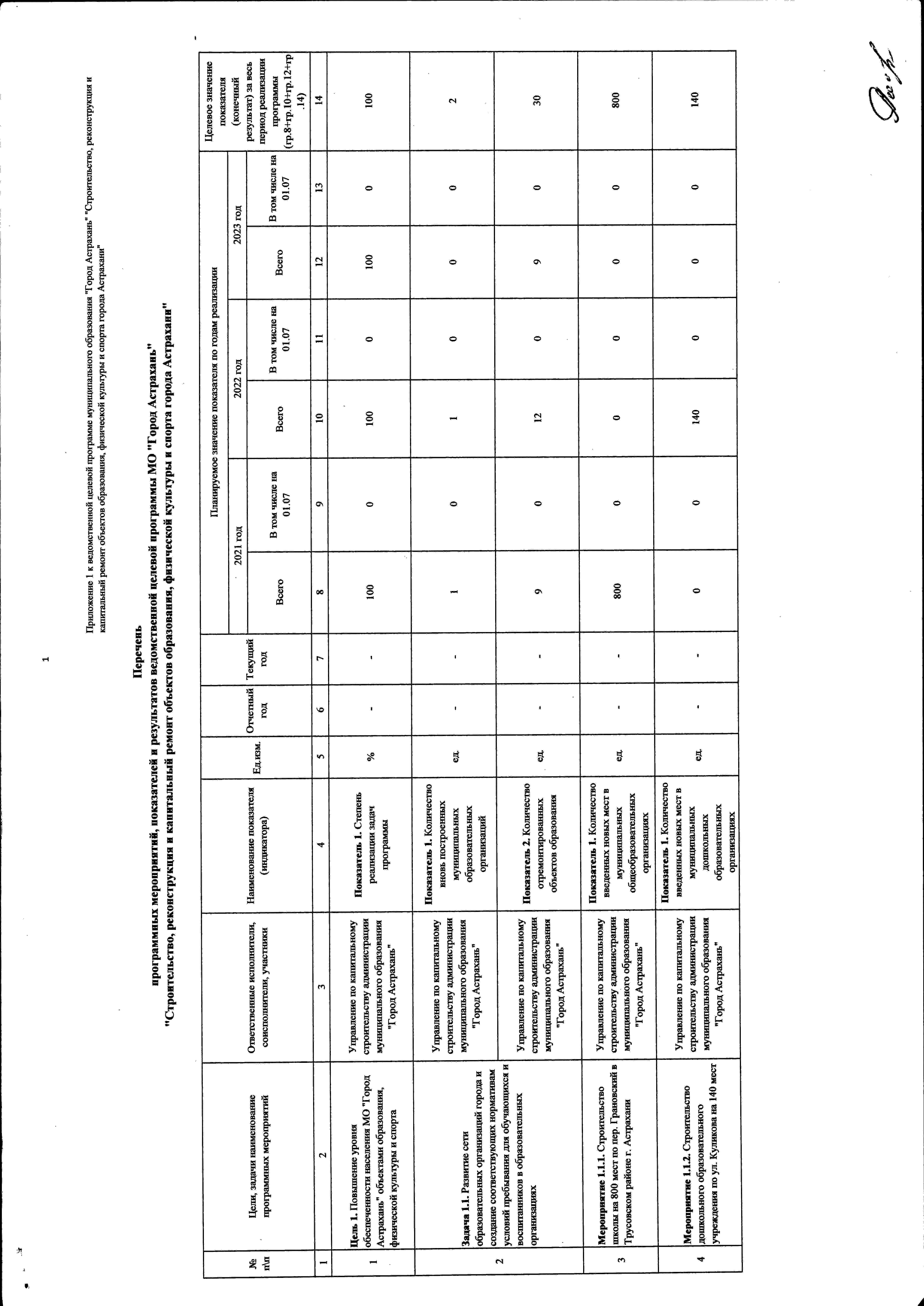 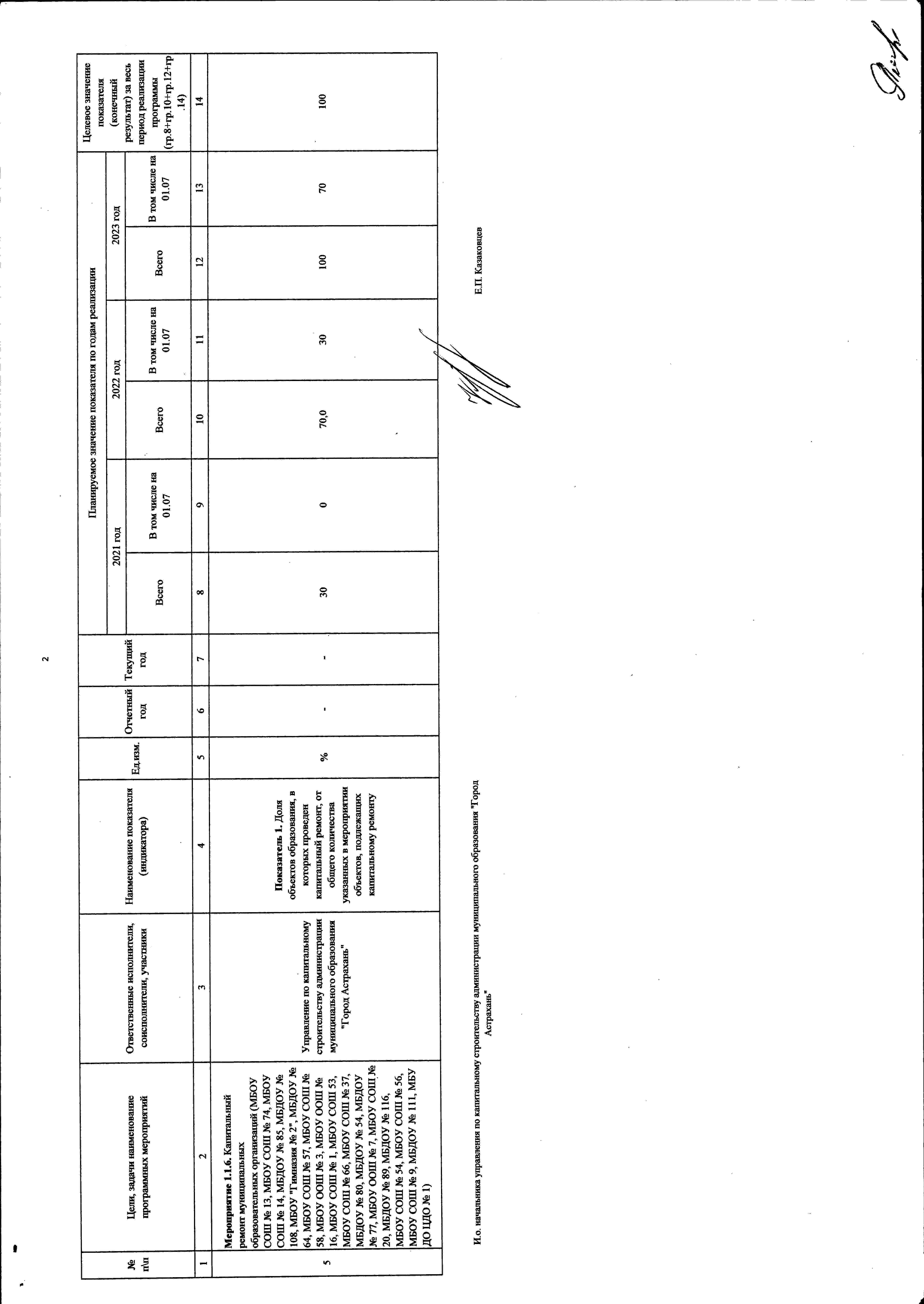 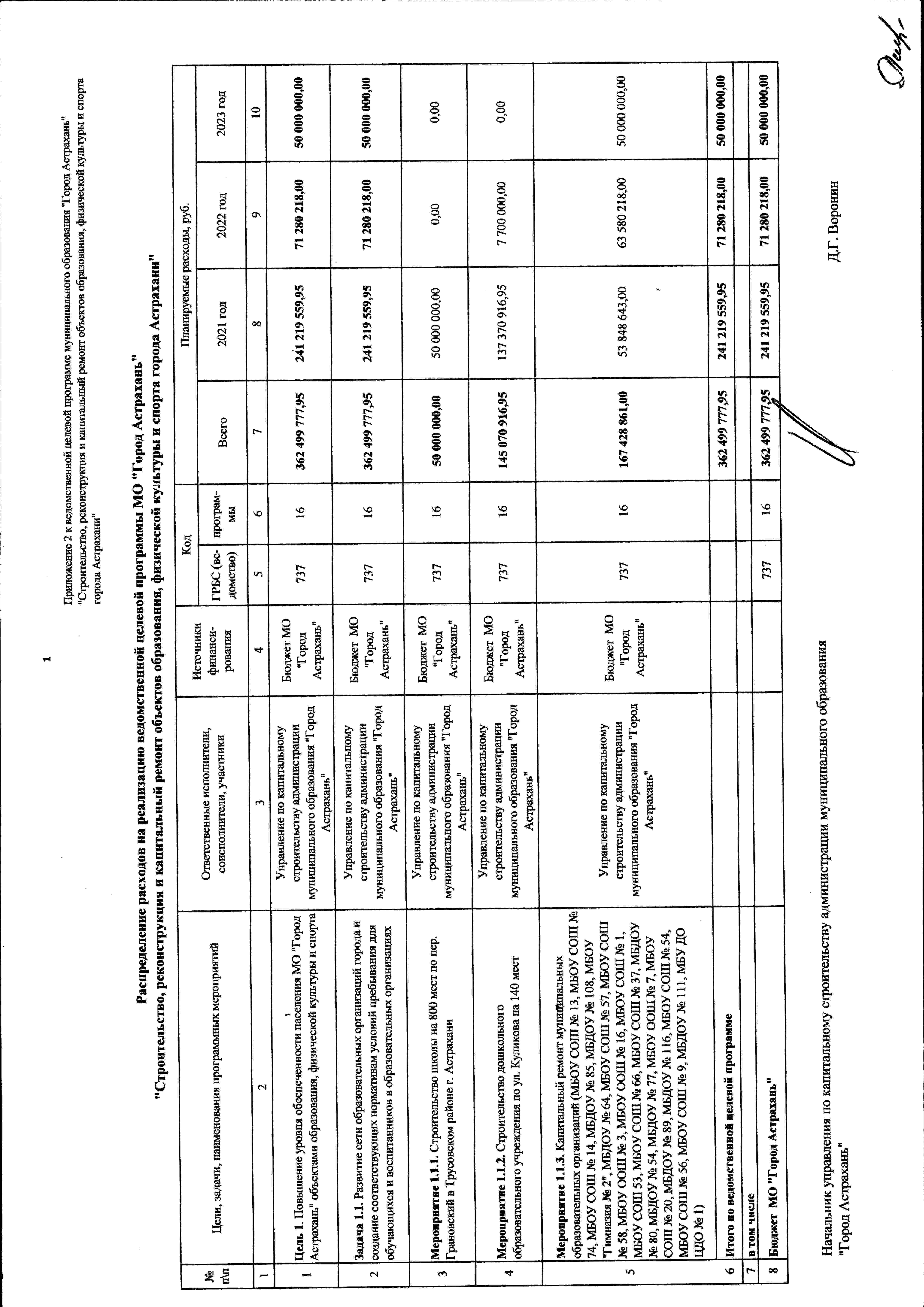 Наименование муниципальной программы МО «Город Астрахань», в состав которой включена ведомственная целевая программа (при включении в муниципальную программу МО «Город Астрахань»)ОтсутствуетНаименование субъекта бюджетного планированияУправление по капитальному строительству администрации муниципального образования «Город Астрахань»Должностное лицо, утвердившее Программу (дата утверждения), или наименование и номер соответствующего нормативного актаЗаказчик ПрограммыАдминистрация муниципального образования «Город Астрахань»Разработчик ПрограммыУправление по капитальному строительству администрации муниципального образования «Город Астрахань»Исполнитель ПрограммыУправление по капитальному строительству администрации муниципального образования «Город Астрахань»Соисполнитель ПрограммыОтсутствуетЦель ПрограммыПовышение уровня обеспеченности населения муниципального образования «Город Астрахань» объектами образования, физической культуры и спортаЗадачи Программы- развитие сети образовательных организаций города и создание соответствующих нормативам условий пребывания для обучающихся и воспитанников в образовательных организацияхЦелевые показатели (индикаторы) Программы- степень реализации задач программыХарактеристика программных мероприятийМероприятия Программы позволят постепенно решать проблему:- нехватки мест в дошкольных и школьных образовательных организациях и улучшения качества жизни людей, проживающих в городе АстраханиСроки реализации Программы2021-2023 гг. Объемы и источники финансированияПрограммыОбщий объем средств, направляемых на реализацию мероприятий, - 362 499 777,95 руб. за счет средств бюджета муниципального образования «Город Астрахань», в том числе по годам:2021 год - 241 219 559,95 руб.; 2022 год - 71 280 218,00 руб.; 2023 год - 50 000 000,00 руб. Ожидаемые конечные результаты реализации Программы- степень реализации задач программы - 100%;- увеличение количества вновь построенных муниципальных образовательных организаций до 2 ед.;- увеличение количества отремонтированных объектов образования до 30 ед. 